Педагогический совет «Педагогическое мастерство педагогов при организации работы по нравственно-патриотическому воспитанию дошкольников»Подготовила: Е.С.Кудрявцева2020г.Цели: Обобщить знания педагогов в теоретических основах патриотического воспитания детей дошкольного возраста, этапах, формах и методах работы. План проведения педсовета:1. Выступление старшего воспитателя «Практическое взаимодействие взрослых с детьми в вопросах нравственно- патриотического воспитания;2. Итоги анкетирования педагогов по вопросам патриотического воспитания дошкольников.3. Деловая игра «Правовая академия»;4. Задание- тренинг «Размышление»  (практическая часть)5. Решение педсовета.6.Рефлексия «Всё в наших руках»Выступление старшего воспитателя:Патриотизм – это преданность и любовь к Родине, к ее природе, культуре, народу. Детский сад – это место, где ребенок получает опыт широкого эмоционально – практического взаимодействия со взрослыми и сверстниками в наиболее значимых для его развития сферах жизни. Руководя деятельностью детей, мы, воспитатели, формируем такие важные для русского человека черты, как любовь к родному краю, Родине, Российской Армии, истории, уважение к людям других национальностей. Знакомим детей с символами государства, историческими личностями, развиваем интерес к русским традициям и промыслам.У дошкольника любовь к Родине начинается с отношения к самым близким людям - отцу, матери, бабушке, дедушке, с любви к своему дому, улице, на которой ребенок живет, детскому саду. Всему этому мы стараемся научить ребенка с самого раннего возраста. Система нравственно-патриотического воспитания охватывает все уровни воспитательной деятельности и реализуется через такие формы как:- создание развивающей среды по нравственно-патриотическому воспитанию;- тематические занятия;- взаимодействие с родителями;- взаимодействие с социумом (экскурсии по городу, району, в музей, в выставочный зал и др. ).Говоря о воспитании нравственности и патриотизма, мы должны в первую очередь заботиться о том, чтобы маленький человек стал Человеком с большой буквы. Чтобы он мог отличать плохое от хорошего, чтобы его стремления и желания были направлены на созидание, самоопределение и развитие в себе тех качеств и ценностей, благодаря которым мы твердо скажем о нем, что он патриот своей Родины.А вот какая работа проводиться у нас в детском саду по нравственно-патриотическому воспитанию,  мы с вами обсудим на сегодняшнем  педагогическом совете. (Показ слайдов в соответствии с направлениями)Система работы по патриотическому воспитанию включает три основных направления: экологическое, историко-краеведческое, культурное.Экологическое. Важным фактором в воспитании патриотизма является природа. Она доступна и понятна ребёнку, так как рано входит в его жизнь. С умения видеть красоту родной природы начинается формирование чувства Родины. Знание природы своего края (растительность, животный мир) дает возможность видеть и находить взаимосвязи природных явлений, учит правильному поведению, умению заботиться, сохранять и любить то, что нас окружает.Историко-краеведческое: У каждого человека есть своя малая Родина. Она неповторима, у неё своё историческое прошлое, традиции. И наша задача знакомить детей с историей города Данилова, достопримечательностями, памятниками, великими людьми, окружающей действительностью… Невозможно их полюбить, оберегать, не зная их судьбы, исторического прошлого. Кроме своей малой Родины дети должны знать о своем государстве (Россию: герб, гимн, флаг, национальности, столицу страны, разные города)Культурное: Знакомя детей с истоками народной культуры, фольклором, предметами старины, традициями народа мы приобщаем их к культурному богатству русского народа, помогаем усвоить опыт наших предков. Знакомим детей с народными промыслами русского народа.3.Итоги анкетирования педагогов по вопросам патриотического воспитания дошкольников.4.Деловая игра для педагогов по нравственно-патриотическому воспитанию «Правовая академия»Я предлагаю вам сегодня принять участие в деловой игре «Правовая академия». Мы с вами отправимся в виртуальное путешествие по маршруту «Патриотическое воспитание детей дошкольного возраста».-  Предлагаю всем участникам игры объединиться в две команды: «Патриоты» и  «Россияне»Прежде чем начать деловую игру, давайте сначала разберёмся в понятиях:«Родина»«Патриотизм»«Гражданственность»«Национальность»«Нация»Определение понятий (слайд№3.)“Родина” - отечество, отчизна, страна, в которой человек родился. Исторически принадлежащая данному народу территория с ее природой, населением, особенностями исторического развития, языка, культуры, быта и нравов. В более узком смысле - чье-либо место рождения.“Патриотизм”– это и преданность своему Отечеству, и стремление сделать все возможное, чтобы сохранить культурную самобытность каждого народа, входящего в состав России.“Гражданственность” – нравственная позиция, выражающаяся в чувстве долга и ответственности человека перед гражданским коллективом, к которому он принадлежит: государство, семья, церковь, профессиональная или иная общность, в готовности отстаивать и защищать от всяких посягательств её права и интересы.- А понятия Нация и Национальность? Это одно и то же?“Национальность” - историческая духовная общность людей, связанных между собой единством Веры, духовной и материальной культуры.“Нация” - исторический союз Национальностей, совместное существование которых порождает Идею единой государственности для защиты своих интересов, а также выдвигает конкретных представителей для реализации этой идеи. Нация всегда обустраивается в рамках собственного государства.Таким образом, Нация и Национальность - это два совершенно разных понятия. Основой объединения людей по Национальности  является этническое родство и духовная сущность, то есть его вера.Что является правовой основой патриотического воспитания?(слайд №4)- Конституция Российской Федерации (Слайд№5)- Государственная программа “Патриотическое воспитание граждан Российской Федерации на 2016—2020 годы”, утвержденная постановлением Правительства РФ от 20.12.2015 № 1493, ориентирована на повышение общественного статуса патриотического воспитания в учреждениях образования всех уровней — от дошкольного до высшего профессиональногоВедущий: Давайте теперь ответим на некоторые вопросы.Педагогический тренинг (Слайд№6)Каждой команде нужно прокомментировать педагогическую ситуацию и найти выход.Педагогические ситуации.В феврале в детских садах традиционно проводятся занятия, посвященные Дню защитника Отечества. На одном из занятий в старшей группе воспитатель спрашивает мальчиков, кем бы они хотели служить в армии. Ребята называют различные военные профессии:  летчик, моряк, танкист, пограничник, подводник,  артиллерист. Миша в разговоре участия не принимает. Воспитатель побуждает его высказаться тоже: «Миша, а кем бы ты хотел быть?» Миша: «А я в армию не пойду. Папа сказал, что там делать нечего!»Накануне празднования Дня Победы воспитатель рассказывает детям, что завтра вся группа отправиться на экскурсию к Могиле Неизвестного Солдата, и предлагает малышам принести из дома цветы. На следующий день все ребята приходят в детский сад с букетами тюльпанов, гвоздик, нарциссов. Педагог выводит детей на улицу, ребята строятся парами, показывают друг другу свои букеты, рассказывают, как они будут возлагать цветы к подножию памятника. Несколько ребят обращаются к педагогу: «А Ваня цветы не принес!»На праздничный утренник, посвященный Дню защитника Отечества, приглашены папы и дедушки. Для гостей были организованы различные конкурсы, в которых нужно было принимать участие ребенку и папе (или дедушке). Аня, Дима и Ира за весь праздник не приняли участия ни в одном конкурсе, хотя пели и танцевали вместе со всеми детьми. Оказалось, что родители были заняты на работе и не смогли прийти на утренник.3.Назовите формы взаимодействия с родителями по патриотическому воспитанию? (Слайд№7)-Традиционные ( для одной команды) и нетрадиционные( для другой команды)Традиционные формы подразделяются: коллективные, индивидуальные и наглядно-информационные.К коллективным формам относятся: родительские собрания, конференции, “Круглые столы”, консультации и др.К индивидуальным формам: беседы, консультации.Наглядно-информационные формы:записи на магнитофон бесед с детьми;видеофрагменты организации различных видов деятельности, режимных моментов,   занятий;фотографии, выставки детских работ;стенды, ширмы, папки-передвижки.Нетрадиционные формы общения с родителямиИнформационно – аналитические:Проведение срезов, тренинги, опросы, «Почтовый ящик»Наглядно-информационные формы:Информационные проспекты для родителейВыпуск газет, организация  мини – библиотекДосуговые: досуги, праздники, выставки детско–родительских работ, семейные проекты, семейные вечераПознавательные:семинары, практикумы, педагогический брифинг, педагогическая гостиная, игры с педагогическим содержанием, библиотека для родителей, семейный клуб, познавательно игровые викторины, дни открытых дверей.Все формы работы - традиционные и нетрадиционные - направлены на то, чтобы наладилась связь с семьей, чтобы родители проявляли интерес к воспитанию детей, становились полноправными участниками педагогического процесса.-А сейчас мы проверим вашу наблюдательность. Вспомните и ответьте на вопросыИгра «Опишите  герб РОССИИ». (Слайд№8) Опишите герб России-Сколько корон у орлов на гербе России? (Три).  Все они желтого цвета, а это цвет солнца. Желтый цвет - у нас всегда символизировал добро и справедливость.-Что держит орел в правой лапе? (скипетр)-Что держит орел в левой лапе?  (Жезл - это символы власти)-А что еще изображено на гербе? (Георгий Победоносец)  Наш герб символизирует победу добра над злом.-А что он держит в руке? (Копье). От этого копья получила название копейка.-Что символизирует двуглавый орел на гербе России?- Единство;-Верность;-Силу;-Власть.-Давайте проверим. ( Показ слайда)Задание: «Поразмышляйте»  (практическая часть)Педагогам предлагается задание в виде таблицы, где они должны спрогнозировать свою работу по нравственно – патриотическому воспитанию с детьми на будущее. Выявить положительные и отрицательные факторы- Сейчас, я предлагаю немного отдохнуть!Интересный факт: Борода – слово родственное «Родине». Доказано, что в волосы заложена генная память рода. Поэтому женщина, носящая косу, в период беременности не должна стричь волосы, через косу она передаёт ребёнку родовую память. Недаром коса похожа на спираль ДНК. А мужчины свою родовую память хранили в бороде. Поэтому на Руси мужчины всегда носили бородуЗадание: Пока играет музыка, командам нужно правильно, без ошибок сплести косу.
Описание игры: Один человек держит за края вместе ленточки, остальные 3 человека держат каждый свою ленточку. Каждый игрок с краю (двух сторон) по очереди (начинает плести косу) встаёт между двумя игроками. Так продолжают плести, пока не сплетут.-Для дальнейшей работы предлагаю разгадать следующие ребусы, как вы сами понимаете, связанные с темой патриотизма: Родина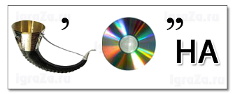 Россия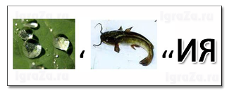 Память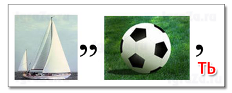 Ордена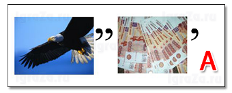 Москва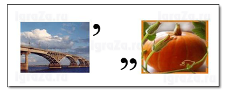 Честь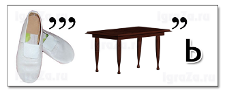 - Уважаемые педагоги, спасибо огромное за работу,  вы хорошо разбираетесь в теоретических вопросах нравственно- патриотического воспитания дошкольников. Как вы считаете, какая из форм работы не достаточно реализуется в нашем образовательном учреждении? (создание образовательной развивающей предметно-пространственной среды по нравственно-патриотическому воспитанию). Создать развивающую среду по патриотическому воспитанию. Чтобы решать задачи патриотического воспитания, в группах необходима соответствующая развивающая среда. Она должна способствовать позитивной социализации каждого ребенка, его морально-нравственному и познавательному развитию. В этом помогут патриотический центр, мини-музеи, наглядные материалы и предметы, которые должны быть доступны воспитанникам в течение дня, а не только на занятиях.Оформить патриотический центр в группе можно тематическими альбомами, фотографиями с видами родного города и столицы, достопримечательностей, климатических зон России, образцами герба и флага и другой символикой, а также иллюстрациями народных промыслов, предметами старины. С их помощью дети смогут ежедневно пополнять свои знания о родном крае и стране.Внести предложение: создание мобильных центров ОРППС в группах по нравственно-патриотическому воспитанию дошкольников. (Раздать методические рекомендации для групп разного возраста по содержанию ОРППС по нравственно-патриотическому воспитанию)Включать элементы патриотического воспитания в разные виды детской деятельности. Это могут быть тематические беседы и рассказы о родном городе, стране, ее истории. Также на прогулках и в ходе экскурсий педагоги могут наблюдать и обсуждать с воспитанниками, как изменился наш  населенный пункт.Дети дошкольного возраста только учатся анализировать и делать выводы. Большую роль в восприятии новой информации играют эмоции и впечатления. Поэтому на занятиях нужно использовать пословицы, поговорки, сказки, народные песни и игры, знакомить детей с народными ремеслами – росписью, вышивкой, народной игрушкой.Особое место в плане работы необходимо отвести изобразительной деятельности. Именно через рисунки, поделки дети выражают свое отношение к родному дому, природе, малой родине. Это могут быть индивидуальные и коллективные работы на патриотическую тему, которые дети выполнят сами или вместе с педагогом.Разрешите огласить решение педсовета:1. Работу педагогов во всех группах по данной теме считать удовлетворительной.
2. Совершенствовать работу с родителями по нравственно-патриотическому воспитанию: ежегодно проводить анкетирование по патриотическому воспитанию, с целью выявления уровня гражданской позиции родителей, проводить родительские собрания, желательно в нетрадиционной форме по нравственно-патриотическому воспитанию 
3. Продолжить работу по нравственному воспитанию дошкольников, используя новые технологии обучения и воспитания, совершенствуя формы, методы и приемы работы по данному направлению. 
5.Организовать центры нравственно- патриотического воспитания в  группах  ДОО
6. Оформить проведённые мероприятия по нравственно-патриотическому воспитанию дошкольников д/сада «Солнышко» за 2019-2020 уч. год для размещения на сайте ДОО.Рефлексия «Всё в наших руках»В завершении нашего педагогического совета, мне хочется напомнить известные слова  А.С. Макаренко «Правильное воспитание – это наша счастливая старость, плохое воспитание – это наше будущее горе, это наши слёзы, это наша вина перед другими людьми, перед всей страной».  И рассказать мудрую притчу…Притча. «Жил мудрец, который знал все. Один человек захотел доказать, что мудрец знает не все. Зажав в ладонях бабочку, он спросил: «Скажи, мудрец, какая бабочка у меня в руках: мертвая или живая?». А сам думает: «Скажет живая – я ее умертвляю, скажет мертвая – выпущу». Мудрец, подумав, ответил: «Все в твоих руках». Эту притчу я взяла не случайно. Ведь все действительно в наших руках, не бойтесь творить, искать что-то новое, познавать неизвестное. Воспитание нравственно-патриотических чувств у детей тоже в Ваших руках!!!Спасибо за внимание!Важно сейчас и потом201920202025+_Основные мероприятия по патриотическому воспитанию детейэкскурсии и целевые прогулки, например, в краеведческий музей, к монументу Воинской славы;тематические занятия: «Города-герои», «Дети войны»; «Герб, флаг, гимн страны»;тематические выставки, например, рисунков и поделок ко Дню Победы, Дню города, Дню защитника Отечества;беседы и просмотр иллюстраций, фильмов, слайдов о стране, жизни и труде людей, природе родного края;прослушивание аудиозаписей, например, гимна страны, птичьих голосов в лесу;проектная деятельность в рамках празднования Великой Победы;оформление тематических стендов, уголков Героев;акции, например, «Письмо солдату», «Письмо ветерану»;тематические праздники для ветеранов, детей войны, тружеников тыла;конкурсы стихов о Победе;тематические встречи с ветеранами, в городских библиотеках